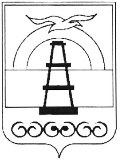 АДМИНИСТРАЦИЯ МУНИЦИПАЛЬНОГО ОБРАЗОВАНИЯ ГОРОДСКОЙ ОКРУГ «ОХИНСКИЙ»ПОСТАНОВЛЕНИЕот ______________								  № _____г. Оха На основании части 3 статьи 34 Федерального закона от 08.11.2007 № 257-ФЗ «Об автомобильных дорогах и дорожной деятельности в Российской Федерации, в соответствии с решением Собрания муниципального образования городской округ «Охинский» от 26.09.2020 № 6.14-4 «Об утверждении Перечня автомобильных дорог общего пользования местного значения, подъездов к многоквартирным домам и социальным учреждениям, проездов и подъездов к садово-огородническим товариществам в границах муниципального образования городской округ «Охинский», руководствуясь статьей 42 Устава муниципального образования городской округ «Охинский» Сахалинской области,ПОСТАНОВЛЯЮ:	1. Утвердить виды работ по содержанию автомобильных дорог общего пользования местного значения муниципального образования городской округ «Охинский» и периодичность их выполнения по категориям содержания (прилагается).	2. Опубликовать настоящее постановление в газете «Сахалинский нефтяник» и разместить на официальном сайте муниципального образования городской округ «Охинский» www.adm-okha.ru.	3. Контроль за исполнением настоящего постановления возложить на первого заместителя главы муниципального образования городской округ «Охинский», первого заместителя главы администрации муниципального образования городской округ «Охинский» Рычкову Н.А.Глава муниципального образования				        Е.Н. Касьяновагородской округ «Охинский»Приложение к постановлению администрации муниципального образования городской округ «Охинский»от __________ №  ___ВИДЫ РАБОТПО СОДЕРЖАНИЮ АВТОМОБИЛЬНЫХ ДОРОГ ОБЩЕГО ПОЛЬЗОВАНИЯ МЕСТНОГО ЗНАЧЕНИЯ МУНИЦИПАЛЬНОГО ОБРАЗОВАНИЯ ГОРОДСКОЙ ОКРУГ «ОХИНСКИЙ» И ПЕРИОДИЧНОСТЬ ИХ ВЫПОЛНЕНИЯ ПО КАТЕГОРИЯМ СОДЕРЖАНИЯПримечание: числовое значение периодичности выполнения работ, указанное с предлогом "до", включается в количество воздействий.Об утверждении видов работ по содержанию автомобильных дорог общего пользования местного значения муниципального образования городской округ «Охинский» и периодичность их выполнения по категориям содержанияN п/пНаименование конструктивных элементов и дорожных сооружений/виды работПериодичность работ по категориям содержания (количество воздействий) за годN п/пНаименование конструктивных элементов и дорожных сооружений/виды работ123Полоса отвода, земляное полотно, система водоотвода, дорожные одеждыПолоса отвода, земляное полотно, система водоотвода, дорожные одежды1Очистка проезжей части дорог (включая проезжую часть мостов), обочин, откосов, разделительных полос от мусора, грязи и посторонних предметов после зимнего периода механизированным и ручным способом с погрузкой в транспортные средства, вывозом и утилизацией на полигоне твердых бытовых отходов (ТКО)1 раз2Очистка грязи под барьерным (дорожным) ограждением вручную с погрузкой вручную в транспортные средства, вывозом и утилизацией на полигоне ТКО1 раз3Мойка дорожного покрытия после зимнего периода1 раз4Планировка откосов насыпей и выемок, исправление повреждений с добавлением грунта и укрепление засевом травдо 8 раз5Восстановление, прочистка, профилирование, укрепление стенок и дна кюветов и водоотводных канавдо 20% от протяженности6Устранение дефектов укрепления кюветов и водоотводных и нагорных канавдо 8,5% от площади7Устранение повреждений ливневой канализации, быстротоков, лотков и т.д.до 20% от протяженности8Устранение мелких повреждений дождеприемных и смотровых приспособлений (замена люков, дефектных решеток и плит перекрытий)до 10% от количества приспособлений9Ремонт водоотводных колодцевпо факту10Вывод люков смотровых колодцев до отметки проезжей части дорогипо факту11Устройство дренажных прорезейдо 50 прорезей на 100 км дорог12Поддержание элементов системы водоотвода в чистоте и порядке, в том числе:- очистка ливневой канализации, дождеприемных колодцев, лотковдо 3 раз- промывка трубопроводов ливневой канализациидо 10% от протяженности- очистка водоотводных лотков и труб водой из шланга под давлениемдо 5% от протяженности- прочистка дренажа шлангамидо 1% от протяженности13Противопаводковые мероприятияпо расчету14Устранение последствий размыва дорожного полотнапо факту15Подсыпка и уплотнение неукрепленных обочин дренирующим грунтом толщиной до 10 смдо 10% от площади16Подсыпка и уплотнение щебеночных и гравийных обочиндо 20% от площади17Устранение деформаций и повреждений на укрепленных обочинахдо 5% от площади18Восстановление земляного полотна на участках с пучинистыми и слабыми грунтами на площади до 100 м2по факту19Ликвидация съездов с автомобильных дорог (въездов на автомобильные дороги) в неустановленных местахколичество неустановленных съездов20Ликвидация последствий обвалов, осыпей, оползней земляного полотнапо факту21Засыпка щебнем провалов и ям в дорожном покрытиипо факту22Установка ограждений на колодцах и провалах дорожных покрытийпо факту23Восстановление сцепных свойств покрытия в местах выпотевания битума1 раз24Устранение деформаций и повреждений дорожного покрытия, в том числе и на искусственных сооружениях (заделка выбоин, просадок, шелушения, выкрашивания и других дефектов)до 3,5% от площади25Заливка трещин на асфальтобетонных покрытияхдо 150 п. м трещин на 1000 м2 покрытия26Заливка трещин на цементобетонных покрытияхдо 50 п. м на 1000 м2 покрытия27Восстановление деформационных швов покрытийдо 20% от длины швов28Устранение сколов и обломов плит цементобетонных покрытийдо 5 м2 на 1000 м2 покрытия29Замена, подъемка и выравнивание отдельных цементобетонных плитдо 5 м2 на 1000 м2 покрытия30Ликвидация колей глубиной до 50 ммдо 50 п. м на 1 км дороги31Фрезерование или срезка гребней выпора и неровностей по колеям (полосам наката) с заполнением колей черным щебнем или асфальтобетономдо 100 п. м на 1 км дороги32Устройство изолирующего слоя из эмульсионно-минеральной смеси или мелкозернистой поверхностной обработки локальными картами для приостановки и предупреждения развития отдельных трещин на участках длиной до 100 мдо 100 п. м на участке33Восстановление изношенных верхних слоев асфальтобетонных покрытий на отдельных участках длиной до 100 мдо 10% от площади покрытия34Восстановление поперечного профиля проезжей части гравийных и щебеночных покрытий с добавлением щебня, гравия или других материалов с расходом до 300 м3 на 1 километрдо 10% от площади35Восстановление поперечного профиля проезжей части автомобильных дорог с щебеночным, гравийным или грунтовым покрытием без добавления новых материаловдо 20% от площади36Восстановление дорожной одежды на участках с пучинистыми и слабыми грунтами на площади до 100 м2до 1 м2 на 1000 м2 покрытия37Вырубка деревьев и кустарника, обрезка веток для обеспечения видимости с уборкой и утилизацией порубочных остатковпо факту38Ликвидация нежелательной растительности химическим способомпо факту39Очистка прилотковой части дорог, обочин, откосов, разделительных полос от мусора и посторонних предметов ручным способом с погрузкой вручную в транспортные средства, вывозом и утилизацией на полигоне ТКОдо 50 раз40Очистка прилотковой части дорог от грязи ручным способом с погрузкой вручную в транспортные средства, вывозом и утилизацией на полигоне ТКОдо 4841Очистка проезжей части дорог от мусора, пыли и грязи механизированным способом с увлажнением (мойка, подметание)до 48 раз42Очистка проезжей части дорог от пыли и грязи (смета) подметально-уборочными машинами (ПУМ) с вывозом и утилизацией смета на полигоне ТКОдо 120 раз43Обеспыливание водой проезжей части дорог с усовершенствованным покрытием, механизированный поливдо 120 раз44Обеспыливание водой проезжей части дорог с гравийным и щебеночным покрытием, механизированный поливдо 120 раз45Мойка моющейся полосы водой из шлангадо 6 раз46Ликвидация нежелательной растительности химическим способомпо расчету47Посев трав на обочинах и разделительной полосе, укрепленных засевом травдо 2% от площади48Механизированное скашивание травы на обочинах, откосах, разделительной полосе, полосе отвода с уборкой и утилизациейдо 8 раз49Скашивание травы вручную в труднодоступных местах на обочинах, откосах, разделительной полосе, полосе отвода вокруг опор наружного освещения, дорожных знаков, бордюрного камня с уборкой и утилизациейдо 8 раз50Восстановление ровности проезжей части гравийных и щебеночных покрытий дорог, расположенных в населенных пунктах - планировка площадей механизированным способомдо 8 раз51Восстановление ровности проезжей части гравийных и щебеночных покрытий дорог, соединяющих населенные пункты (планировка площадей механизированным способом)до 48 раз52Планировка щебеночных и гравийных обочиндо 8 раз53Срезка и планировка неукрепленных обочиндо 8 раз54Механизированная снегоочистка (подметание) плужно-щеточными механизмами проезжих частей улиц (включая проезжую часть мостов), заездных и парковочных карманов, съездов, разворотных площадок при отсутствии или выпадении снежных осадков до 5 смдо 140 раз55Расчистка от снежных заносов:- расчистка проезжих частей улиц (включая проезжую часть мостов), съездов, заездных и парковочных карманов, разворотных площадок с формированием снежного валаДо 170 раз- устройство разрывов в валах (раздвигание снежного вала)До 170 раз- расчистка полосы для складирования снегаДо 170 раз- уборка снежных валов с обочинДо 170 раз- перекидка снежного вала с прилотковых частей улиц (на свободные территории)До 170 раз- расчистка от снега автомобильных дорог с переходным и грунтовым покрытиемДо 170 раз- расчистка валов снега на автомобильных дорогах с переходным и грунтовым покрытиемДо 170 раз- перекидка валов снега шнекороторным снегоочистителем на автомобильных дорогах с переходным и грунтовым покрытиемДо 170 раз- расчистка вручную прилотковой части дорог от снега56Борьба с наледями (удаление снежно-ледяного наката механизированным способом)до 15 раз57Открытие отверстий водопропускных труб после зимнего периода1 раз58Закрытие отверстий водопропускных труб на зимний период1 раз59Очистка труб от снега и льда1 раз60Приготовление противогололедных материаловпо расчету61Распределение противогололедных материаловдо 180 раз62Вывоз снега:- механизированное сгребание валов снега в кучи для вывозкиПо факту перед началом вывозки снега- ручная и механизированная погрузка и вывоз снега для утилизации в местах, отведенных для этих целей постановлением администрации городадо 75% от объема выпавшего снега63Утилизация снежных масс в местах, отведенных для этих целей постановлением администрации города:- выгрузка снега на площадкипо факту- перемещение снега с помощью специализированной техникипо фактическому выполнению работ- штабелевание и уплотнение снегапо фактическому выполнению работ- зачистка подъездных путейпо факту- погрузка остатков снеготаяния (мусора и различных отходов) на автотранспортные средствапо фактическому выполнению работ- вывоз остатков снеготаяния в места, отведенные для этих целей постановлением администрации городапо фактическому выполнению работИскусственные и защитные дорожные сооруженияИскусственные и защитные дорожные сооружения64Очистка ручным и механизированным способом от поросли и мусора конусов, откосов, подмостовых русел, берегоукреплений с погрузкой, вывозкой и утилизацией на полигоне ТКОдо 2 раз в год65Заделка трещин и мелких выбоин в покрытии в зоне деформационных швов у тротуаров и на тротуарах мостовых сооруженийдо 20% от длины швов66Подкраска металлических элементов перил, ограждений1 раз67Нанесение разметки на элементы мостовых сооружений1 раз68Смазка опорных частей, очистка элементов от гнили и местное антисептирование на деревянных мостах1 раз69Противопаводковые мероприятияпо расчету70Скашивание травы вручную в подмостовой зонедо 6 раз71Техническое обслуживание очистных сооруженийпо расчету72Исправление водоотводных трубок, лотков и изоляции в зоне примыкания к ним, исправление повреждений деформационных швов, тротуаров, перил и огражденийпо расчету73Устранение просадок до 10 см в зоне сопряжения моста с насыпьюпо расчету74Нанесение на конструкции мостового сооружения соответствующей разметки1 раз75Устранение повреждений деталей опорных частей и связей пролетных строений, а также смотровых приспособлений, устранение повреждений козырьков вдоль пролетов и сливов с горизонтальных поверхностей опор и пролетных строенийпо мере необходимости76Локальная окраска (в том числе с удалением продуктов коррозии, зачисткой металла и нанесением грунтовки) элементов металлических конструкций пролетных строений и опор, окраска перил, ограждений и столбов освещения1 раз в 2 года77Замена дефектных заклепок, подтяжка болтов, нейтрализация трещин в металле, восстановление узлов и стыков объединения стальных балок с железобетонными плитами и узлов фермпо мере необходимости78Устранение локальных промоин в откосах насыпи конусов, регуляционных сооружениях и подходов, устранение размывов у опорпо мере необходимости79Исправление сопряжения мостового сооружения с насыпью, исправление положения переходных плитпо мере необходимости80Устранение мелких дефектов железобетонных конструкций, включая гидрофобизацию поверхности, заделку раковин, сколов и трещин, устранение проломов плит, разрушений диафрагм, продольных швов омоноличивания балок (арок), восстановление части элементов с добавлением арматуры и последующим бетонированием этого участка (консолей плит, торцов балок и т.д.)по мере необходимости81Устранение дефектов или замена отдельных секций тротуаров, перил, ограждений, восстановление элементов лестничных сходовпо мере необходимости82Замена части покрытия, замена водоотводных трубок и лотков, восстановление изоляции на части мостового полотна, устранение дефектов системы водоотвода на искусственных сооружениях и подходах к ним, исправление или замена деформационных швовпо мере необходимости83Замена досок настила и тротуаров деревянных мостовпо расчету84Устранение дефектов или частичная замена прогонов, подтяжка тяжей узлов фермпо мере необходимости85Антисептирование деревянных конструкций пролетных строений и опор1 раз в 20 лет86Устранение дефектов оголовков труб и открылков устоев мостов; устранение локальных повреждений изоляции и стыков колец труб изнутрипо мере необходимости87Замена подферменников; торкретирование поверхности опор; восстановление части ригелей и стоек; восстановление защитного слоя бетона отдельных элементов пролетных строений и опорпо мере необходимости88Замена или выправка опорных частей с подъемом пролетного строенияпо расчету89Очистка тротуаров мостов и барьерных ограждений от грязи вручную с погрузкой, вывозкой и утилизацией на полигоне ТКОдо 12 раз90Механизированная мойка тротуаров мостовдо 6 раз91Мойка барьерных и перильных ограждений вручнуюдо 6 раз92Ручная расчистка пешеходной части (тротуаров) мостов в зимний периоддо 20 раз93Механизированная и ручная расчистка подходов к мостам в зимний периоддо 20 разЭлементы обустройстваЭлементы обустройства94Очистка тротуаров, территорий автобусных остановок от мусора, грязи и посторонних предметов после зимнего периода механизированным и ручным способом с погрузкой в транспортные средства, вывозом и утилизацией на полигоне ТКО1 раз95Очистка грязи под дорожным и барьерным ограждением после зимнего периода вручную с погрузкой вручную в транспортные средства, вывозом и утилизацией на полигоне ТКО1 раз96Мойка тротуаров после зимнего периода1 раз97Исправление, замена поврежденных или не соответствующих действующим стандартам секций дорожных и барьерных огражденийпо расчету98Установка недостающих дорожных и барьерных огражденийпо факту99Окраска дорожных и барьерных ограждений1 раз100Натяжение или замена тросовых огражденийпри необходимости101Замена отдельных разрушенных бордюровпо факту102Устранение повреждений (ремонт) бордюровдо 20% от протяженности103Срезка арматуры на бордюрепо факту104Освобождение проезжей части и земляного полотна от объектов, препятствующих проезду транспортных средств, уборка места дорожно-транспортного происшествия, проведение первоочередных мероприятий по обеспечению безопасности и организации движенияпри необходимости105Замена поврежденных скамеек на автобусных остановках и площадках отдыхапо факту106Установка недостающих скамеек на автобусных остановках и площадках отдыхапо факту107Замена поврежденных урнпо факту108Установка недостающих урнпо факту109Окраска урн и скамеек, въездных знаковдо 2 раз110Устранение отдельных повреждений (ремонт) скамеек и урн, въездных знаковдо 30% от общего количества111Очистка и мойка въездных знаковдо 2 раз112Подметание тротуаров вручную и механизированным способом с ручной и механизированной погрузкой смета в автотранспортное средство с вывозом и утилизацией смета на полигоне ТКОдо 48 раз113Очистка тротуаров от пыли и грязи (смета) подметально-уборочными машинами (ПУМ) с вывозом и утилизацией смета на полигоне ТКОдо 14 раз114Механизированная мойка тротуаровдо 8 раз115Мойка тротуаров водой из шланга1 раз116Устранение повреждений тротуаров, восстановление тротуарной плиткидо 5% от площади тротуаров117Механизированная снегоочистка (подметание) тротуаров при отсутствии или выпадении снежных осадков до 5 смдо 50 раз118Механизированная расчистка тротуаров с формированием снежного валадо 45 раз119Перекидка снежного вала шнекороторным снегоочистителемдо 25 раз120Расчистка тротуаров (радиусы, пешеходные переходы) вручнуюдо 45 раз121Распределение противогололедных материалов на тротуарахдо 45 раз122Расчистка вручную барьерного и дорожного ограждения1 раз123Очистка рекламных тумб вручную1 раз124Ремонт основания рекламной тумбы1 раз125Окраска рекламной тумбы1 раз126Очистка территорий автобусных остановок и автобусных павильонов от грязи и мусора вручную с погрузкой в автотранспортное средство, вывозом на полигон ТКО и утилизациейдо 30 раз127Устранение мелких повреждений автобусных павильоновдо 50% от имеющегося количества128Мойка остановок общественного транспорта и автобусных павильоновдо 3 раз129Установка недостающих автобусных павильоновпо факту130Замена существующих автобусных павильоновдо 20% от имеющихся в наличии131Окраска автобусных павильонов1 раз132Расчистка от снега и сколка льда на посадочных площадках автобусных остановок (ручная с применением механизмов)до 70 раз133Ручные работы по ликвидации ледяных образований в лотковых частях заездных карманов автобусных остановокдо 70 раз134Установка (сбор) урн и скамеек1 раз135Уборка мусора из урн (погрузка мусора вручную в специализированный транспорт, вывоз на полигон ТКО и утилизация)до 185 раз136Протирка внешней поверхности урндо 7 раз137Очистка и мойка стоек, дорожных знаков, катафотов, сигнальных столбиков, светоотражающих щитков на дорожном ограждениидо 8 раз138Замена дорожных знаковпо факту139Замена стоек дорожных знаковпо факту140Подсыпка и планировка берм дорожных знаковпо факту141Нанесение вновь и восстановление изношенной вертикальной и горизонтальной разметки, в том числе на элементах дорожных сооружений, с удалением остатков старой разметкидо 2 раз142Очистка и мойка буферов перед дорожным ограждениемдо 8 раз143Замена светоотражающих элементов на ограждениях и столбиках, замена светоотражающих щитков на дорожном ограждении и буферов перед дорожным ограждениемпо факту144Содержание светофорных объектовежедневно145Установка недостающих дорожных знаковв соответствии с Проектом организации дорожного движения и обустройства улично-дорожной сети 146Установка недостающих светофорных объектовв соответствии с Проектом организации дорожного движения и обустройства улично-дорожной сети 147Устройство (монтаж, демонтаж) недостающих искусственных дорожных неровностей (ИДН) и дорожных знаков к нимв соответствии с Проектом организации дорожного движения и обустройства улично-дорожной сети 148Установка сферических дорожных зеркал и их комплектующихв соответствии с Проектом организации дорожного движения и обустройства улично-дорожной сети 149Ремонт сферических дорожных зеркал и их комплектующихпо факту150Ремонт искусственных дорожных неровностей (ИДН), в том числе замена звеньев, обслуживание анкерных креплений, покрытие металлоконструкций антикоррозионным лакокрасочным материаломпо фактуПрочие работыПрочие работы151Разработка проектов организации дорожного движения, схем дислокации дорожных знаков и разметки1 раз в три года152Организация временных ограничений или прекращения движения транспортных средств по автомобильным дорогам и искусственным сооружениям в установленном порядке, установка и уход за временными дорожными знакамипри необходимости153Содержание стационарных очистных сооруженийпо расчету154Содержание площадок для временного складирования снежных масспо расчету155Аварийно-восстановительные работы в местах ликвидации последствий дорожно-транспортных происшествий (ДТП)по факту156Паспортизация автомобильных дорог и искусственных сооружений1 раз в 3 - 5 лет157Повторная диагностика, обследование и оценка технического состояния автомобильных дорог и искусственных сооружений1 раз158Обследование и испытание искусственных сооруженийпри необходимости